Predator and Prey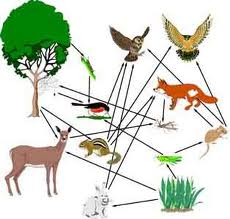 1.  a.  Which role did you enjoy playing the best?     b.  Why?2.  What was different about the second season?3.  How did this affect the game?4.  As a result of what you learned from the game, what might you do differently at home and/or at school?5.  